Strategic Plan Template for an Associate Center, Cochrane US NetworkThis document is applicable to Associate Centers only. This Strategic Plan template is divided into six sections:The local environment in which the Associate Center operatesCurrent funder priorities / requirementsHow your Associate Center will deliver its Cochrane functionsSpecialisms of the Associate CenterChallenges and RisksDevelopment PlanAppendix – Overview of functions and tiers – for informationThe local environment in which the Associate Center operatesThe use of evidence in your constituency (your organization; the stakeholders you work with; or the geographic state/regional area that your organization covers)Please describe in brief (approximately 250 words) the state of the use of evidence in decision-making in your constituency and highlight where work needs to be done to improve the use of evidence or other gaps in the evidence system that you think the Cochrane Associate Center needs to fill.PrioritiesWhat do you see as the highest priorities for Cochrane in your constituency, and which functional areas are the most important to your Associate Center.Current Funder / Host Organization priorities / requirementsMany funders or host organizations of Associate Centers add additional requirements to those needed by Cochrane. Please list below what additional work you need to do to fulfil the requirements of your funders / host organizations above and beyond the those required by Cochrane. How your Associate Center will deliver its Cochrane functionsThe newly-established functions for Associate Centers are outlined in the below table. Full details of the functions are available in Implementing Strategy to 2020: Cochrane Centers, Branches & Networks Structure & Function Review.Associate Centers are expected to respond to these functions in a way that is meaningful in their local context. This template, therefore does not list specific activities, but contains a column requesting details on how the Associate Center intends to fulfil the function. Associate Centers should complete this column with a detailed explanation of activities to be undertaken.The functions in this form are organised around Cochrane’s four strategic goals:GOAL 1:  PRODUCING EVIDENCE: To produce high-quality, relevant, up-to-date systematic reviews and other synthesized research evidence to inform health decision-making.GOAL 2: MAKING OUR EVIDENCE ACCESSIBLE: To make Cochrane evidence accessible and useful to everybody, everywhere in the world.GOAL 3: ADVOCATING FOR EVIDENCE: To make Cochrane the ‘home of evidence’ to inform health decision-making, build greater recognition of our work, and become the leading advocate for evidence-informed health care.GOAL 4:  BUILDING AN EFFECTIVE & SUSTAINABLE ORGANISATION: To be a diverse, inclusive and transparent international organisation that effectively harnesses the enthusiasm and skills of our contributors, is guided by our principles, governed accountably, managed efficiently and makes optimal use of its resources.The final column asks for targets against which the Associate Center can be measured. You are invited to give short- and long-term targets for each functional area. Please ensure these targets are “SMART” (Specific, Measurable, Achievable, Relevant and Time bound). We advise short term targets to be for one year and long-term targets to be for three years.Under each Goal there is also a row for “Additional work the Associate Center carries out under Goal X”. This is because the new structure and function review allows all Cochrane Groups much greater freedom to perform other functions outside those required of their Group type. Associate Centers therefore have the opportunity to specify other activities that they do which are worthy of note and should be tracked as part of their performance. The functional areas in purple are the items in the additional ‘Tier 4’ functions which are not mandatory for Associate Centers.If you wish to see some examples of activities that might be under taken for each function please see Implementing Strategy to 2020: Cochrane Centers, Branches & Networks Structure & Function Review, pages 16 – 21.Specialisms Most Associate Centers specialise in a certain function or area of work to some degree. Please give details of any particular specialisms of your Associate Center, and where you feel that work in your specialist area means you are delivering less in other functional areas please explain this. Challenges and RisksPlease provide details of any challenges or risks that might affect your Associate Center’s ability to complete its work over the next three years.Appendix 1: Functions of Cochrane Geographic GroupsThe functions of Cochrane Geographic Groups are all directly built on Strategy to 2020 objectives.  The functions are in a tiered hierarchy. Tier One functions must be performed by any Cochrane geographic-oriented Group, however big or small. Tier Two functions must be performed by Associate Centers (formerly Branches) and Centers. Tier Three are functions that Centers must perform as well as those in Tiers One and Two. Tier Four are additional functions that any Cochrane Group would be encouraged to consider, however, Centers must perform at least one Tier Four function. These functions are written as: “It is a core function of Cochrane Centers [to…]”The functions at a glance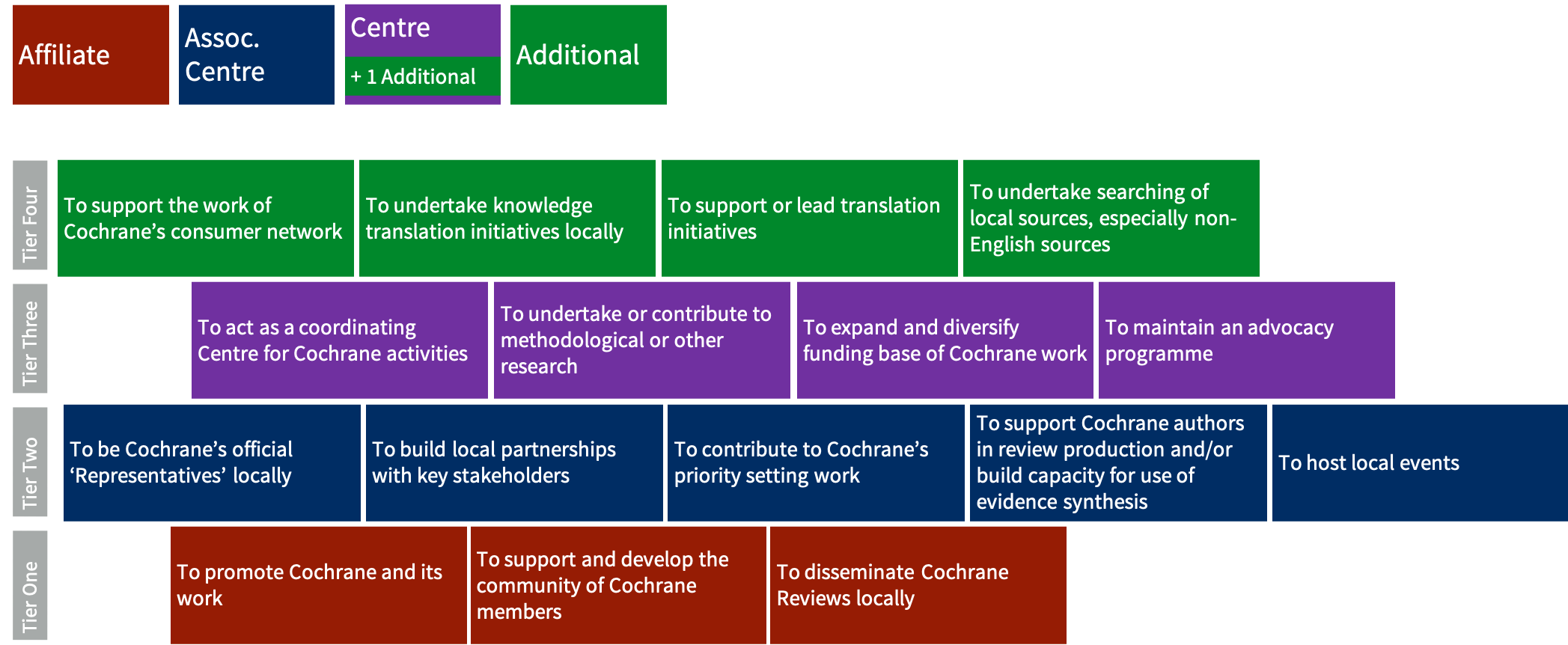 How the tiers map to GroupsPlease enter text here……….Please enter text here……….Please enter text here……….Goal One: Producing EvidenceGoal One: Producing EvidenceGoal One: Producing EvidenceGoal One: Producing EvidenceFunctional AreaTierHow this function will be deliveredShort and long term “SMART” targets. To engage with external stakeholders locally to inform Cochrane’s review priority setting work.TwoTo support Cochrane authors editors and other contributors in the production of Cochrane Reviews - through mentoring, training and in coordination with relevant Cochrane Review Group Networks) ) a)) andAnd/OrTo build capacity amongst targeted stakeholders in the use of systematic reviews and other synthesized evidence.(Both set of activities to be conducted in collaboration with Cochrane’s Membership, Learning & Support Department). TwoTo undertake searching of local sources, especially non-English sources to contribute to the development of CENTRAL, Cochrane’s register of controlled trials. (Optional)FourAdditional work the Associate Center carries out under Goal One.Goal Two: Making our Evidence AccessibleGoal Two: Making our Evidence AccessibleGoal Two: Making our Evidence AccessibleGoal Two: Making our Evidence AccessibleFunctional AreaTierHow this function will be deliveredShort and long term “SMART” targets. To disseminate Cochrane Reviews locally based on stakeholder networks, the media and other communications channels.OneTo undertake Knowledge Translation (KT) work or work with other Groups in Cochrane to implement KT initiatives locally. (Optional)FourTo support the work of Cochrane’s consumer network by hosting/supporting a ‘consumer champion’. (Optional)FourTo support or lead translation initiatives to increase the accessibility of Cochrane Evidence in their native language. (Optional)FourAdditional work the Associate Center carries out under Goal Two.Goal Three: Advocating for EvidenceGoal Three: Advocating for EvidenceGoal Three: Advocating for EvidenceGoal Three: Advocating for EvidenceFunctional AreaTierHow this function will be deliveredShort and long term “SMART” targets. To promote Cochrane and its work.OneTo be Cochrane’s official ‘Representatives’ to the constituency as a member of the Cochrane US Network,  in accordance with Cochrane’s Spokesperson Policy.TwoTo build formal or informal local partnerships with key stakeholders to improve knowledge exchange and dissemination of Cochrane evidence.TwoTo host local events, such as symposia, that promote the work of Cochrane, actively develop the contributor base, and build stakeholder links.TwoAdditional work the Associate Center carries out under Goal Three.Goal Four: Building an Effective and Sustainable OrganisationGoal Four: Building an Effective and Sustainable OrganisationGoal Four: Building an Effective and Sustainable OrganisationGoal Four: Building an Effective and Sustainable OrganisationFunctional AreaTierHow this function will be deliveredShort and long term “SMART” targets. To support and develop the community of Cochrane members in the US.OneAdditional work the Associate Center carries out under Goal Four.Please enter text here……….Please enter text here……….